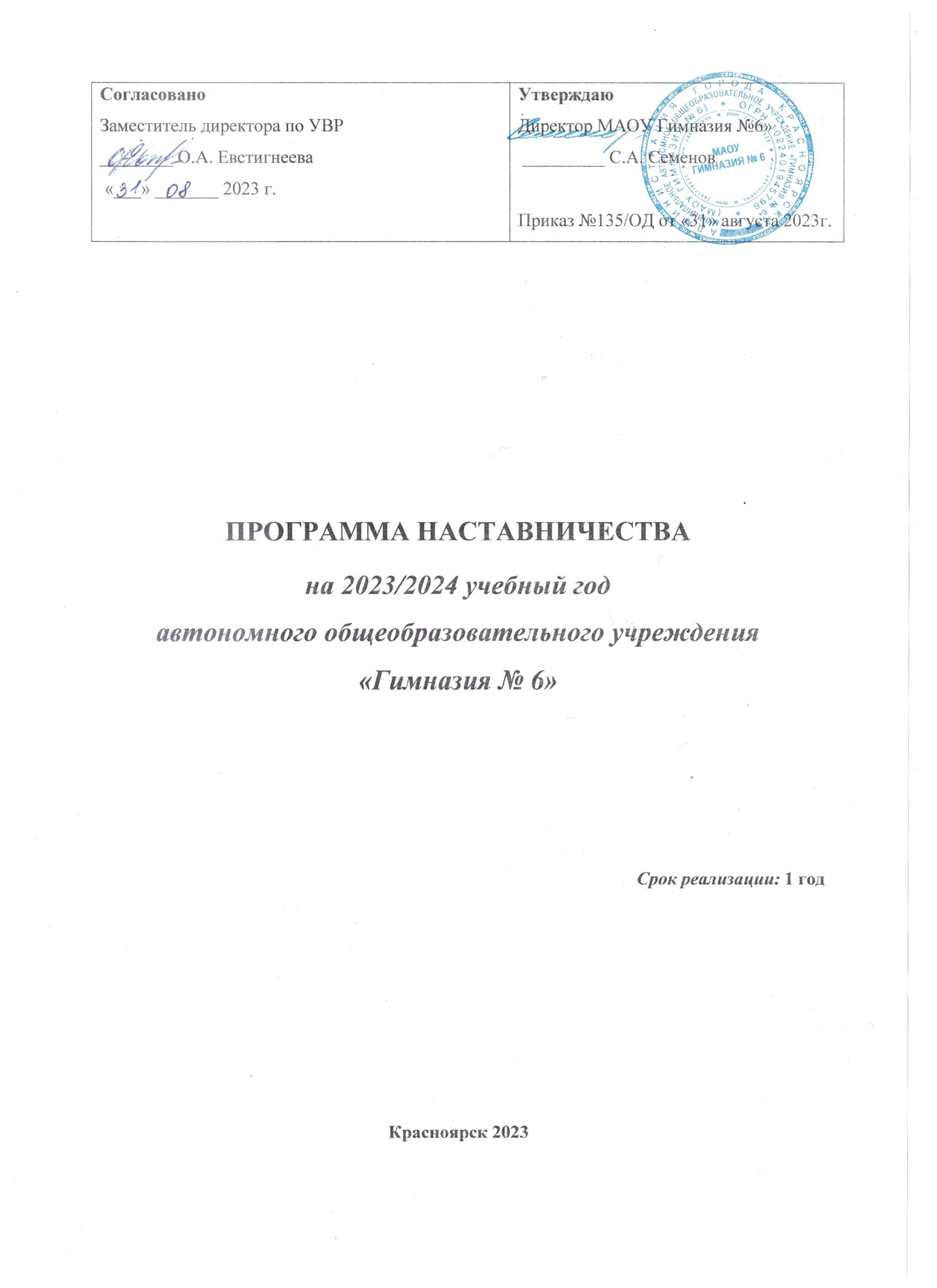 ПОЯСНИТЕЛЬНАЯ ЗАПИСКААктуальность разработки программы наставничества В условиях модернизации системы российского образования приоритетом для государства является развитие ее кадрового потенциала, непрерывный рост профессионального мастерства педагогических работников. Этой цели служит создание единой федеральной системы научно-методического сопровождения педагогических работников и управленческих кадров (далее – Система) в рамках национального проекта «Образование» (с учетом изменений и дополнений 2020 и 2021 гг.). Одним из ключевых направлений создания Системы является развитие наставничества педагогических кадров, являющееся эффективным инструментом профессионального роста педагогических работников общего, среднего профессионального и дополнительного образования. Наставничество как социально-педагогическое явление существует в российском образовании с XIX века. В современной России существуют разнообразные практики наставничества педагогических работников, в которых сочетаются традиционные и инновационные черты. Поддержка молодых специалистов, а также вновь прибывших специалистов в конкретное образовательное учреждение – одна из ключевых задач образовательной политики.Современной школе нужен профессионально-компетентный, самостоятельно мыслящий педагог, психологически и технологически готовый к реализации гуманистических ценностей на практике, к осмысленному включению в инновационные процессы. Овладение специальностью представляет собой достаточно длительный процесс, предполагающий становление профессиональных компетенций и формирование профессионально значимых качеств.Начинающие педагоги слабо представляют себе повседневную педагогическую практику. Проблема становится особенно актуальной в связи с переходом на ФГОС, так как возрастают требования к повышению профессиональной компетентности каждого специалиста.Начинающим учителям необходима профессиональная помощь в овладении педагогическим мастерством, в освоении функциональных обязанностей учителя, воспитателя, классного руководителя. Необходимо создавать ситуацию успешности работы молодого учителя, способствовать развитию его личности на основе диагностической информации о динамике роста его профессионализма, способствовать формированию индивидуального стиля его деятельности.Решению этих стратегических задач будет способствовать создание гибкой и мобильной системы наставничества, способной оптимизировать процесс профессионального становления молодого педагога и вновь прибывшему учителю, сформировать у них мотивацию к самосовершенствованию, саморазвитию, самореализации. В этой системе должна быть отражена жизненная необходимость молодого специалиста и вновь прибывшего специалиста получить поддержку опытных педагогов-наставников, которые готовы оказать им теоретическую и практическую помощь на рабочем месте, повысить их профессиональную компетентность.Настоящая программа призвана помочь в организации деятельности наставников с молодыми и вновь прибывшими педагогами на уровне образовательной организации. Цель и задачи программы наставничестваЦель системы наставничества педагогических работников в образовательной организации – реализация комплекса мер по созданию эффективной среды наставничества в образовательной организации, способствующей непрерывному профессиональному росту и самоопределению, личностному и социальному развитию педагогических работников, самореализации и закреплению молодых/начинающих специалистов в педагогической профессии.Задачи системы наставничества педагогических работников:- содействовать созданию в образовательной организации психологически комфортной образовательной среды наставничества, способствующей раскрытию личностного, профессионального, творческого потенциала педагогов путем проектирования их индивидуальной профессиональной траектории;- оказывать помощь в освоении цифровой информационно-коммуникативной среды, эффективных форматов непрерывного профессионального развития и методической поддержки педагогических работников образовательной организации, региональных систем научно-методического сопровождения педагогических работников и управленческих кадров;- содействовать участию в стратегических партнерских отношениях, развитию горизонтальных связей в сфере наставничества на школьном и внешкольном уровнях;способствовать развитию профессиональных компетенций педагогов в условиях цифровой образовательной среды, востребованности использования современных информационно-коммуникативных и педагогических технологий путем внедрения разнообразных, в том числе реверсивных, сетевых и дистанционных форм наставничества;- содействовать увеличению числа закрепившихся в профессии педагогических кадров, в том числе молодых/начинающих педагогов;- оказывать помощь в профессиональной и должностной адаптации педагога, в отношении которого осуществляется наставничество, к условиям осуществления педагогической деятельности конкретной образовательной организации, ознакомление с традициями и укладом школьной жизни, а также в преодолении профессиональных трудностей, возникающих при выполнении должностных обязанностей;- обеспечивать формирование и развитие профессиональных знаний и навыков педагога, в отношении которого осуществляется наставничество;- ускорять процесс профессионального становления и развития педагога, в отношении которых осуществляется наставничество, развитие их способности самостоятельно, качественно и ответственно выполнять возложенные функциональные обязанности в соответствии с замещаемой должностью;- содействовать в выработке навыков профессионального поведения педагогов, в отношении которых осуществляется наставничество, соответствующего профессионально-этическим принципам, а также требованиям, установленным законодательством; - знакомить педагогов, в отношении которых осуществляется наставничество, с эффективными формами и методами индивидуальной работы и работы в коллективе, направленными на развитие их способности самостоятельно и качественно выполнять возложенные на них должностные обязанности, повышать свой профессиональный уровень.Срок реализации программыДанная программа наставничества Гимназии №6 рассчитана на 1 год. Это связано с тем, через год может поменяться кадровый состав кафедры или руководитель кафедры, опытные наставники могут уйти на заслуженный отдых, молодые и новые педагоги поменять место работы и так удобнее будет сделать анализ о проделанной работе наставников с наставляемыми. Начало реализации программы наставничества с 1.09.2023 г., срок окончания 31.05 2024 года.Применяемые формы наставничества и технологииОсновной формой наставничества данной программы является «учитель-учитель». Данная форма предполагает взаимодействие молодого специалиста (при опыте работы от 0 до 3 лет) с опытным и располагающим ресурсами и навыками педагогом, оказывающим первому разностороннюю поддержку.Применяемые в программе элементы технологий: традиционная модель наставничества, ситуационное наставничество, партнёрское, саморегулируемое наставничество, реверсивное, виртуальное, тьюторство, медиация, проектная.II.СОДЕРЖАНИЕ ПРОГРАММЫ2.1 Основные участники программы и их функции Наставляемые и наставники: Вальковская Виктория Евгеньевна. – молодой специалист, учитель немецкого языка. Наставник - Шилкова И.В.Керас Юлия Сергеевна – молодой специалист, учитель начальных классов. Наставник - Михеева Л.В.2.2. Механизм управления программойОсновное взаимодействие между участниками: «опытный педагог – молодой специалист», классический вариант поддержки для приобретения молодым специалистом необходимых профессиональных навыков (организационных, коммуникационных) и закрепления на месте работы.Основными принципами работы с молодыми и вновь прибывшими специалистами являются:Обязательность - проведение работы с каждым молодым специалистом, приступившим к работе в учреждении вне зависимости от должности и направления деятельности.Индивидуальность - выбор форм и видов работы со специалистом, которые определяются требованиями должности, рабочим местом в соответствии с уровнем профессионального развития.  Непрерывность - целенаправленный процесс адаптации и развития специалиста продолжается на протяжении 3 лет.Эффективность - обязательная периодическая оценка результатов адаптации, развития специалиста и соответствия форм работы уровню его потенциала.Требования, предъявляемые к наставнику: -знать требования законодательства в сфере образования, ведомственных нормативных актов, определяющих права и обязанности молодого специалиста по занимаемой должности; -разрабатывать совместно с молодым специалистом план профессионального становления последнего с учетом уровня его интеллектуального развития, педагогической, методической и профессиональной подготовки по предмету; -изучать деловые и нравственные качества молодого специалиста, его отношение к проведению занятий, коллективу школы, учащимся и их родителям, увлечения, наклонности, круг досугового общения; -знакомить молодого специалиста со школой, с расположением учебных классов, кабинетов, служебных и бытовых помещений; -вводить в должность (знакомить с основными обязанностями, требованиями, предъявляемыми к учителю-предметнику, правилами внутреннего трудового распорядка, охраны труда и техники безопасности); -контролировать и оценивать самостоятельное проведение молодым специалистом учебных занятий и внеклассных мероприятий;-разрабатывать совместно с молодым специалистом персонализированную программу наставничества; -давать конкретные задания с определенным сроком их выполнения;- контролировать работу, оказывать необходимую помощь; -оказывать молодому специалисту индивидуальную помощь в овладении педагогической профессией, практическими приемами и способами качественного проведения занятий, выявлять и совместно устранять допущенные ошибки; -подводить итоги профессиональной адаптации молодого специалиста с предложениями по дальнейшей работе молодого специалиста.Требования к молодому специалисту: - изучать нормативные документы, определяющие его служебную деятельность, структуру, штаты, особенности деятельности школы и функциональные обязанности по занимаемой должности; - выполнять план профессионального становления в установленные сроки; - постоянно работать над повышением профессионального мастерства, овладевать практическими навыками по занимаемой должности;- совершенствовать свой общеобразовательный и культурный уровень; - периодически отчитываться о своей работе перед наставником и руководителем программы наставничества. Права и обязанности наставникаПрава наставника:-	привлекать для оказания помощи наставляемому других педагогических работников образовательной организации с их согласия;-	знакомиться в установленном порядке с материалами личного дела наставляемого или получать другую информацию о лице, в отношении которого осуществляется наставничество;-	обращаться с заявлением к куратору и руководителю образовательной организации с просьбой о сложении с него обязанностей наставника;-	осуществлять мониторинг деятельности наставляемого в форме личной проверки выполнения заданий.Обязанности наставника:-	руководствоваться требованиями законодательства Российской Федерации, региональными и локальными нормативными правовыми актами образовательной организации при осуществлении наставнической деятельности;-	находиться во взаимодействии со всеми структурами образовательной организации, осуществляющими работу с наставляемым по программе наставничества (предметные кафедры, психологические службы, школа молодого учителя, методический (педагогический) совет и пр.);-	осуществлять включение молодого/начинающего специалиста в общественную жизнь коллектива, содействовать расширению общекультурного и профессионального кругозора, в т.ч. и на личном примере;-	создавать условия для созидания и научного поиска, творчества в педагогическом процессе через привлечение к инновационной деятельности;-	содействовать укреплению и повышению уровня престижности преподавательской деятельности, организуя участие в мероприятиях для молодых/начинающих педагогов различных уровней (профессиональные конкурсы, конференции, форумы и др.);-	участвовать в обсуждении вопросов, связанных с педагогической деятельностью наставляемого, вносить предложения о его поощрении или применении мер дисциплинарного воздействия;-	рекомендовать участие наставляемого в профессиональных региональных и федеральных конкурсах, оказывать всестороннюю поддержку и методическое сопровождение.Права и обязанности наставляемогоПрава наставляемого:-	систематически повышать свой профессиональный уровень;-	участвовать в составлении персонализированной программы наставничества педагогических работников;-	обращаться к наставнику за помощью по вопросам, связанным с должностными обязанностями, профессиональной деятельностью;-	вносить на рассмотрение предложения по совершенствованию персонализированных программ наставничества педагогических работников образовательной организации;-	обращаться к куратору и руководителю образовательной организации с ходатайством о замене наставника.Обязанности наставляемого:-	изучать Федеральный закон от 29 декабря 2012 г. № 273-ФЗ «Об образовании в Российской Федерации», иные федеральные, региональные, муниципальные и локальные нормативные правовые акты, регулирующие образовательную деятельность, деятельность в сфере наставничества педагогических работников;-	реализовывать мероприятия плана персонализированной программы наставничества в установленные сроки;-	соблюдать правила внутреннего трудового распорядка образовательной организации;-	знать обязанности, предусмотренные должностной инструкцией, основные направления профессиональной деятельности, полномочия и организацию работы в образовательной организации;-	выполнять указания и рекомендации наставника по исполнению должностных, профессиональных обязанностей;-	совершенствовать   профессиональные навыки, практические приемы и способы качественного исполнения должностных обязанностей;-	устранять совместно с наставником допущенные ошибки и выявленные затруднения;-	проявлять дисциплинированность, организованность и культуру в работе и учебе;-	учиться у наставника передовым, инновационным методам и формам работы, правильно строить свои взаимоотношения с ним.Формы и методы работы с молодыми и новыми специалистами: беседы; собеседования; тренинговые занятия; встречи с опытными учителями; открытые уроки, внеклассные мероприятия; тематические педсоветы, семинары; методические консультации; посещение и взаимопосещение уроков; анкетирование, тестирование; участие в различных очных и дистанционных мероприятиях; прохождение курсов.Ответственность за реализацию программы наставничества внутри образовательной организации берут на себя:● администрация организации - участников;  ● наставники - участники программы;● педагог-психолог, социальный педагог.Куратором программы наставничества является заместитель директора по УВР.Рис.1 Графическое представление реализации программы наставничества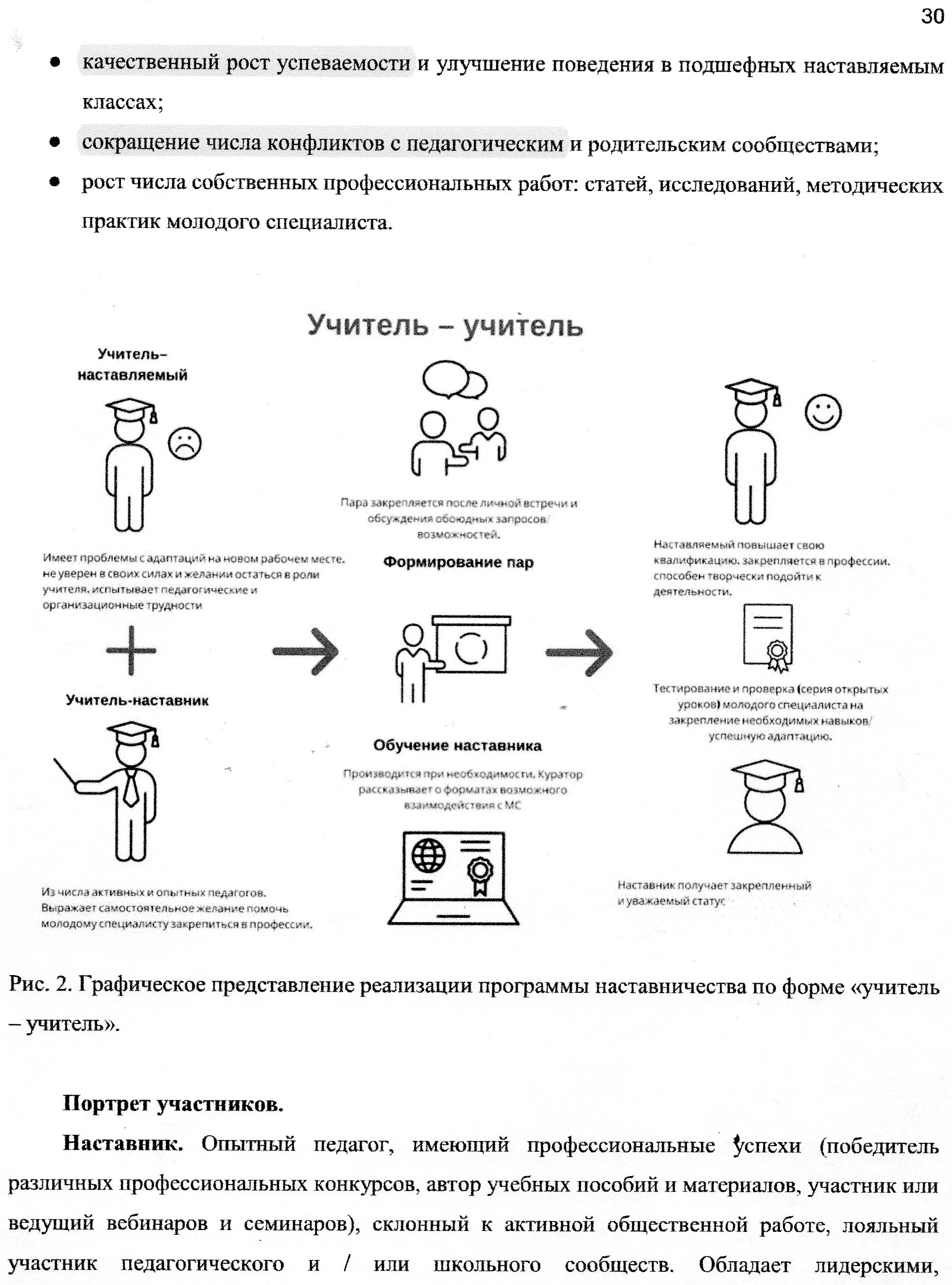 III. ОЦЕНКА РЕЗУЛЬТАТОВ ПРОГРАММЫ И ЕЕ ЭФФЕКТИВНОСТИ3.1 Организация контроля и оценкиКонтролировать и оценивать работу наставляемых, наставников и всей программы в целом будет заместитель директора по УВР. Оценка будет происходить в качестве текущего контроля и итогового контроля.Текущий контроль будет происходить 1 раз в четверть.Итоговый контроль будет происходить на педагогическом совете, специально посвящённый теме наставничества и на итоговом заседании кафедры начального образования на основании таблицы результативности программы наставничества за год, рефлексивного самоанализа наставляемых.3.2 Показатели и критерии оценки результативности программы наставничестваIV. ПЛАН РЕАЛИЗАЦИИ МЕРОПРИЯТИЙ ПРОГРАММЫ НАСТАВНИЧЕСТВА НА УЧЕБНЫЙ ГОДОжидаемые результаты. Результатом правильной организации работы наставников будет высокий уровень включенности молодых специалистов в педагогическую работу, культурную жизнь образовательной организации, усиление уверенности в собственных силах и развитие личного, творческого и педагогического потенциалов. Это окажет положительное влияние на уровень образовательной подготовки и психологический климат в образовательной организации. Педагоги - наставляемые получат необходимые для данного периода профессиональной реализации компетенции, профессиональные советы и рекомендации, а также стимул и ресурс для комфортного становления и развития внутри организации и профессии. Среди оцениваемых результатов: ● повышение уровня удовлетворенности собственной работой и улучшение психоэмоционального состояния; ● рост числа специалистов, желающих продолжать свою работу в качестве педагога в данном коллективе / образовательной организации;  ● качественный рост успеваемости и улучшение поведения в подшефных наставляемым классах; ● сокращение числа конфликтов с педагогическим и родительским сообществами;● рост числа собственных профессиональных работ: статей, исследований, методических практик молодого специалиста.Критерии экспертной оценки Программы  Для экспертной оценки Программы используются следующие критерии:Соответствие методологии Целевой модели.Актуальность (учтен контекст реальных проблем образовательного процесса ГОУ данного периода).Реалистичность (достижение результата предполагает рациональное использование имеющихся ресурсов).Проработанность.Контролируемость (наличие ясных показателей).Публичность (наличие механизмов информирования участников).Дорожная карта по реализации Положения о системе наставничества педагогических работников в МАОУ Гимназия №6на 2023-2024 учебный годПоказательна дату начала действия программына дату подведения  итогов реализации программы (промежуточных, итоговых)Наличие мотивированных запросов от представителей образовательной организации на работу наставниковНаличие мотивированных запросов от представителей образовательной организации на работу наставниковНаличие мотивированных запросов от представителей образовательной организации на работу наставников1.1 Количество молодых специалистов21.2 Количество педагогов и-наставников2Формирование сообщества наставников по запросам представителей образовательной организацииФормирование сообщества наставников по запросам представителей образовательной организацииФормирование сообщества наставников по запросам представителей образовательной организации2.1 Количество педагогов, прошедших обучение по наставничеству2.2 Количество наставников из числа педагогов2Результативность взаимодействия наставнических пар по модели «учитель-учитель»Результативность взаимодействия наставнических пар по модели «учитель-учитель»Результативность взаимодействия наставнических пар по модели «учитель-учитель»3.1 Количество педагогов, вошедших в кадровый резерв в результате осуществления наставничества03.2 Количество педагогов, подготовленных наставниками и участвующих в конкурсах профессионального мастерства0Вклад организации в развитие региональной практики наставничества Вклад организации в развитие региональной практики наставничества Вклад организации в развитие региональной практики наставничества 4.1 Количество педагогических работников, принявших участие в научно-практических мероприятиях по вопросам наставничества в других организациях04.2 Количество проведенных образовательной организацией научно-практических мероприятий по вопросам наставничества0№Наименование этапаСроки реализацииСодержание деятельности1Подготовительный(подготовка условий для реализации системы наставничества)сентябрь Подготовка и принятие локальных нормативных правовых актов образовательной организации: – приказ «О наставничестве», –дорожная карта (план мероприятий) по реализации Положения о системе наставничества педагогических работников в МАОУ Гимназии №6).  – подготовка персонализированных программ наставничества- разработка программы наставничества в МАОУ Гимназия №62Формирование банка наставляемыхсентябрьСбор информации о профессиональных запросах молодых педагогов. Формирование банка данных наставляемых, обеспечение согласий на сбор и обработку персональных данных3Формирование банка наставниковсентябрьПроведение анкетирования среди потенциальных наставников в образовательной организации, готовых принять участие в персонализированных программах наставничества.  Формирование банка данных наставников, обеспечение согласий на сбор и обработку персональных данных4Организация и осуществление работы наставнических пар/группВ течение годаФормирование наставнических пар/групп.Разработка персонализированных программ наставничества для каждой пары/группы.  Организация психолого-педагогической поддержки сопровождения наставляемых, не сформировавших пару или группу (при необходимости), продолжение поиска наставника/наставников.5Завершение персонализированных программ наставничествамайПроведение мониторинга качества реализации персонализированных программ наставничества; Проведение семинара. Проведение итогового мероприятия (круглого стола) по выявлению лучших практик наставничества; пополнение методической копилки педагогических практик наставничества